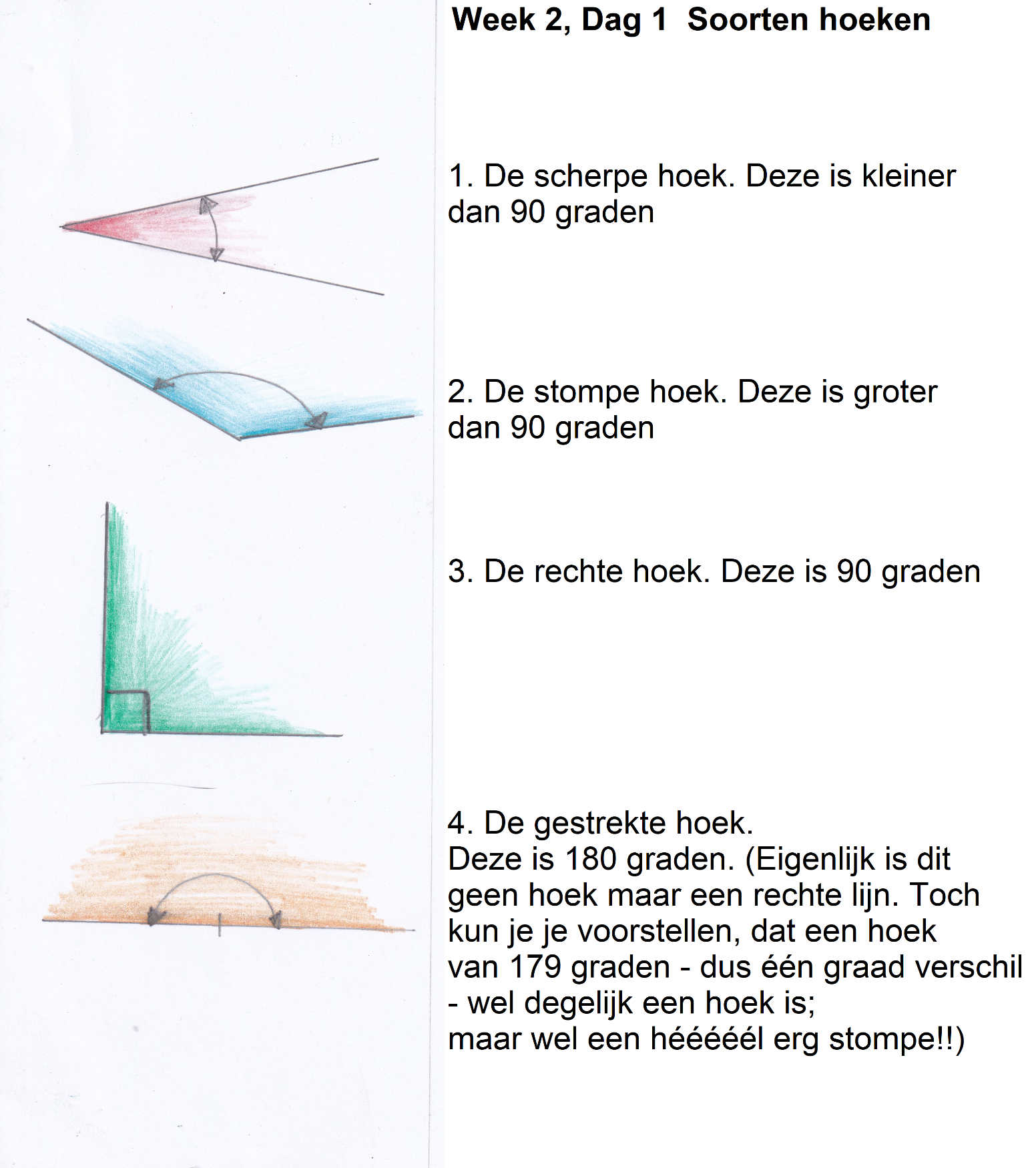 Opdracht:Bedek de rechter helft en overhoor jezelf. Noem de naam van de hoek en vertel wat je kunt zeggen over de graden.Bedek daarna de linker helft. Lees de rechter helft en teken links de gevraagde hoek.0-0-0-0-0